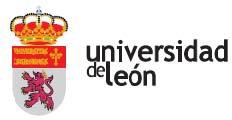 AUTORIZACIÓN EN MATERIA DE MATRÍCULA A PERSONA AJENA AL PROPIO INTERESADODATOS DEL ESTUDIANTE:Nombre y apellidos:D / Dª:……………………………………… ………………………………………………….D.N.I.:…………………………………………………………………………………………..ESTUDIOS:…………………………………………………………………………………….AUTORIZO A:Nombre y apellidos:D / Dª: ………………………………………..………………………………………..…………D.N.I. ………………………………………….………………………………………..……….A realizar las gestiones correspondientes a:…………………………………………………………………………………………………………………………………………………………………………………………………………(Se deberá adjuntar fotocopia del D.N.I. del estudiante y de la persona autorizada) León, a …. de ……………. de 20..Fdo.: